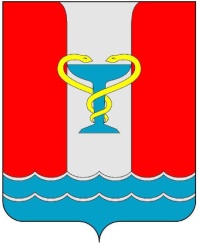 ПОСТАНОВЛЕНИЕАДМИНИСТРАЦИИПОСЕЛКА ВОЛЬГИНСКИЙ Петушинского районаВладимирской областиот  16.03.2021                                                                                        №  95 .	В соответствии со статьей 179 Бюджетного кодекса Российской Федерации, руководствуясь Федеральным законом от 06.10.2003 № 131-ФЗ «Об общих принципах организации местного самоуправления в Российской Федерации», Уставом муниципального образования «Поселок Вольгинский» и в целях совершенствования программно-целевого планирования деятельности органов местного самоуправления	п о с т а н о в л я ю:1.Внести в постановление администрации поселка Вольгинский от 08.09.2020 № 220 «Об утверждении Порядка разработки, утверждения и проведения оценки эффективности реализации муниципальных программ муниципального образовании «Поселок Вольгинский» следующие изменения:1.1. в п.п.1.2 п.1 приложения к постановлению администрации поселка Вольгинский от 08.09.2020 № 220 слова:«заказчик-Координатор муниципальной программы (подпрограммы) (далее - Заказчик-Координатор) структурное подразделение администрации муниципального образования «Поселок Вольгинский» и муниципальные учреждения, осуществляющие координацию деятельности нескольких Заказчиков по подготовке и реализации муниципальной программы (подпрограммы) при ее многоотраслевом характере, а также по анализу и рациональному использованию средств бюджета муниципального образования «Поселок Вольгинский», бюджетов других уровней и средств из внебюджетных источников. Заказчик-координатор несет ответственность за подготовку и реализацию муниципальной программы (подпрограммы) в целом»заменить словами:«заказчик-Координатор муниципальной программы (подпрограммы) (далее - Заказчик-Координатор) – должностное лицо руководящего состава администрации поселка Вольгинский и муниципальных учреждений, осуществляющее координацию деятельности нескольких Заказчиков по подготовке и реализации муниципальной программы (подпрограммы) при ее многоотраслевом характере, а также по анализу и рациональному использованию средств бюджета муниципального образования «Поселок Вольгинский», бюджетов других уровней и средств из внебюджетных источников. Заказчик-координатор несет ответственность за подготовку и реализацию муниципальной программы (подпрограммы) в целом»;1.2. в п.п.1.2. п.1, п.п.2.9 п.2 приложения к постановлению администрации поселка Вольгинский от 08.09.2020 № 220 слова «администрации муниципального образования «Поселок Вольгинский» заменить словами «администрации поселка Вольгинский»;1.3. в п.п.2.9 п.2 слова «отдел финансов и бух. учета администрации муниципального образования «Поселок Вольгинский» заменить словами «финансовый отдел администрации поселка Вольгинский»;1.4. п.п.3.4. п.3 приложения к постановлению администрации поселка Вольгинский от 08.09.2020 № 220 изложить в новой редакции:«Ежегодно, в целях уточнения размера ассигнований на реализацию Программы (подпрограммы) на очередной финансовый год и плановый период, Заказчик-координатор составляет и предоставляет в финансовый отдел администрации поселка Вольгинский заявку о потребности в бюджетных ассигнованиях на реализацию Программ (подпрограмм) в срок до 20 сентября текущего года с детализацией программных мероприятий в соответствии с Приложением № 4 к настоящему Порядку.На основании информации от Заказчика-координатора Программы (подпрограммы) финансовый отдел администрации поселка Вольгинский формирует перечень муниципальных программ и подпрограмм, входящих в состав муниципальных программ, предлагаемых к финансированию в очередном финансовом году и плановом периоде»;1.5. п.п.3.5. п.3 приложения к постановлению администрации поселка Вольгинский от 08.09.2020 № 220 изложить в новой редакции:«3.5. Объем бюджетных ассигнований, за счет средств бюджета муниципального образования поселок Вольгинский на реализацию муниципальных программ (подпрограмм), утверждается решением Совета народных депутатов о бюджете муниципального образования поселок Вольгинский на очередной финансовый год и плановый период»;1.6. п.п.3.6. п.3 приложения к постановлению администрации поселка Вольгинский от 08.09.2020 № 220 изложить в новой редакции:«3.6. Заказчик-координатор программы приводит соответствие объемов финансирования основных мероприятий к объемам, утвержденных решением Совета народных депутатов пос. Вольгинский. Муниципальные программы подлежат приведению в соответствие с решением о бюджете не позднее трех месяцев со дня вступления его в силу.»;1.7. п.п.4.1. п.4 приложения к постановлению администрации поселка Вольгинский от 08.09.2020 № 220 изложить в новой редакции:«4.1. Мониторинг и контроль реализации муниципальной программы в целом осуществляется Заказчиком-координатором муниципальной программы.»;1.8. в п.п.4.4. п.п.4.5. п.п.4.6. п.4, п.п.5.1. п.5 приложения к постановлению администрации поселка Вольгинский от 08.09.2020 № 220 слова «финансовый отдел МКУ «Администрация поселка Вольгинский» заменить словами «финансовый отдел администрации поселка Вольгинский»;1.9. в п. 4 приложения № 2 к Порядку разработки, утверждения и проведения оценки эффективности реализации муниципальных программ муниципального образования «Поселок Вольгинский» от 08.09.2020 № 220 таблицу 3 изложить в новой редакции:Таблица № 32. Контроль за исполнением настоящего постановления оставляю за собой.3. Настоящее постановление вступает в силу с момента подписания и подлежит опубликованию в газете «Вольгинский Вестник» и размещению на официальном сайте МО «Поселок Вольгинский» www.volginskiy.com.Глава администрациипоселка Вольгинский                                                                           С.В.ГуляевО внесении изменений в постановление от 08.09.2020 № 220 «Об утверждении Порядка разработки, утверждения и проведения оценки эффективности реализации муниципальных программ муниципального образовании «Поселок Вольгинский»Источник Всего Ресурсное обеспечение (тыс. руб.)Ресурсное обеспечение (тыс. руб.)Ресурсное обеспечение (тыс. руб.)Источник Всего 20     г.20     г.20     г.Федеральный бюджетОбластной бюджетМестный бюджет Внебюджетные источникиИТОГО